Sequência didática 1Unidade temáticaA fotografiaObjetivosReconhecer diferentes funções da fotografia.Construir um pequeno banco de imagens fotográficas.Habilidades da BNCC – 3a versão(EF15AR01) Identificar e apreciar formas distintas das artes visuais tradicionais e contemporâneas, cultivando a percepção, o imaginário, a capacidade de simbolizar e o repertório imagético.Gestão de sala de aulaEstudantes organizados em círculo no início da primeira aula e, em grupos, no fim da primeira aula.Estudantes organizados em grupos para a segunda e a terceira aula.Número de aulas estimado3 aulas de 50 minutos cada uma.AULA 1Conteúdo específicoConversa sobre a fotografia e seus diferentes usos na sociedade.Recursos didáticosFotografias de diferentes contextos: uma que acompanha uma notícia de jornal ou de revista; uma ilustrativa de publicidade de alimento, como iogurte; algumas com pessoas em diferentes atividades, como indo para o trabalho, em casa, no lazer; algumas de paisagens, animais; e fotografias feitas por fotógrafos profissionais com finalidade estética e expressiva, como Claudia Jaguaribe, Thomas Farkas, Geraldo de Barros, Rosângela Rennó, German Lorca, entre outros.EncaminhamentoOrganize os estudantes em círculo. Apresente-lhes, então, fotografias de diferentes contextos. Passe as fotografias pelo círculo e deixe que os estudantes as observem com calma. Em seguida, explique-lhes que as fotografias têm diferentes funções.Mostre-lhes a fotografia que acompanha uma matéria de jornal. Diga-lhes que este tipo de imagem é proveniente de um ramo da fotografia chamado fotojornalismo. Neste caso específico, a fotografia foi utilizada para informar e apoiar a veiculação da notícia.Em seguida, mostre-lhes uma fotografia publicitária. Explique-lhes que, em publicidade, a fotografia é utilizada para ajudar o anunciante a transmitir uma mensagem ou vender um produto, uma marca ou um conceito. Assim como a fotografia jornalística, a fotografia publicitária tem a função de comunicar algo a alguém.Depois, mostre aos estudantes algumas fotografias de pessoas em diferentes atividades ou de paisagens e de animais. Nesse caso, a fotografia foi utilizada para registrar pessoas, animais, lugares e momentos. Por fim, apresente aos estudantes algumas fotografias realizadas por fotógrafos profissionais para fins estéticos. Explique-lhes que a fotografia é uma das linguagens das artes visuais, ao lado da pintura, do desenho, da gravura, da escultura e da instalação. Diferentemente das fotografias jornalísticas e publicitárias, a fotografia artística objetiva expressar formas, cores, sentimentos, impressões e percepções pessoais do mundo, assim como a arte. A ideia da fotografia como arte começou a ser discutida já no século 19. Muitos artistas hoje em dia realizam suas obras por meio da linguagem fotográfica.Proponha aos estudantes a construção coletiva de um pequeno banco de imagens fotográficas. Diga-lhes que bancos de imagens são importantes para ampliar o repertório visual.Organize os estudantes em quatro grupos. Cada grupo deverá pesquisar fotografias realizadas a partir das diferentes funções acima apresentadas, ou seja, fotografia jornalística, publicitária, registros pessoais e fotografia com finalidade estética.Informe aos estudantes que pesquisem e tragam para a próxima aula fotografias jornalísticas, publicitárias e artísticas, assim como cópias de fotografias significativas para eles, ou seja, nas quais estejam retratadas pessoas queridas ou de lugares visitados, e também fotografias tiradas por um ou mais fotógrafos acima citados, aquelas que mais lhes chamarem atenção. Estabeleça com seus estudantes um número mínimo e máximo de imagens a serem selecionadas para compor o banco de imagens.AULAS 2 E 3Conteúdo específicoPesquisa de fotografias publicitárias e jornalísticas. Construção do banco de imagens. Discussão acerca dos resultados do trabalho.Recursos didáticosRevistas e jornais velhos.Cópias de fotografias pessoais selecionadas e trazidas pelos estudantes.Cartolina branca, canetão preto e cola em bastão.EncaminhamentoOrganize os estudantes em seus respectivos grupos. Distribua revistas e jornais velhos. Solicite que pesquisem, selecionem e recortem fotografias utilizadas em anúncios publicitários e em matérias de jornal. Diga-lhes para selecionarem aquelas que mais lhes chamarem a atenção.Distribua quatro cartolinas brancas para cada grupo. Na primeira cartolina, os grupos deverão colar as fotografias jornalísticas selecionadas; na segunda as fotografias publicitárias; na terceira, as fotografias pessoais; e, na quarta, as imagens com finalidade estética.Instrua-os também a criar uma legenda para cada imagem. Auxilie-os nessa tarefa, caso seja necessário.Assim que os grupos tiverem finalizado os bancos de imagens, exponha-os em sala de aula. Organize uma roda de conversa e discuta as diferenças e semelhanças entre as imagens, bem como suas funções (comunicativa, expressiva e de registro). Solicite aos estudantes que observem todas as imagens com atenção e que indiquem as que consideram mais significativas. Peça que expliquem o porquê da escolha. Atividades complementaresDando continuidade à questão da fotografia enquanto arte, explique aos estudantes que diversos artistas contemporâneos têm incorporado fotografias em seus trabalhos e também utilizado a fotografia como meio de subverter obras de arte consagradas. Proponha aos estudantes a produção coletiva de uma ou mais fotografias inspiradas em obras de arte. Instrua-os a selecionar algumas pinturas. Algumas sugestões são as obras Narciso, de Caravaggio; A galinha cega e A família de Carlos IV, de Francisco Goya; e A família do artista, de Pierre-Auguste Renoir; A família do fuzileiro naval, de Alberto da Veiga Guignard; Família na praia, de Di Cavalcanti (Emiliano Augusto Cavalcanti de Paula Albuquerque e Melo); Costureiras, de Tarsila do Amaral. Com as imagens selecionadas, oriente os estudantes a reproduzir a cena apresentada na pintura. Se possível, eles deverão buscar um local adequado dentro da escola, construir figurinos simples e utilizar objetos para esta encenação, de acordo com a obra selecionada. Um dos estudantes vai irá realizar a fotografia. Repita o processo para todas as obras selecionadas pelos estudantes.Proponha aos estudantes interferirem em uma obra de arte por meio da colagem de fotografias. Oriente-os a selecionar uma obra de arte e a buscar, em revistas ou na internet, imagens fotográficas a serem adicionadas à reprodução da obra, alterando, dessa forma, sua composição e sentido. Outra sugestão é que os estudantes se fotografem, imprimam, recortem essa fotografia e “entrem” na obra de arte, por meio de colagem.Aferição e formas de acompanhamento dos objetivos de aprendizagemSugestões para acompanhar o desenvolvimento dos estudantesProponha aos estudantes que pesquisem e tragam para a sala de aula imagens realizadas pelos fotógrafos Sebastião Salgado e Pierre Verger. Exponha as imagens trazidas pelos estudantes. Pergunte-lhes se as fotografias desses fotógrafos se encaixam como jornalísticas, publicitárias, de registro pessoal ou com finalidade estética. Deixe-os expressar-se livremente. As imagens registradas por esses fotógrafos estão entre arte e registro documental de costumes, crenças e tradições dos fotografados. Essa atividade favorece a habilidade EF15AR01.Explique aos estudantes que não é apenas a fotografia que possui suas diferenciações. A linguagem da pintura apresenta diferentes gêneros. Entre esses gêneros estão o retrato, o autorretrato, a paisagem e a natureza-morta. Apresente aos estudantes uma obra representante de cada um desses gêneros. Em seguida, proponha a realização de fotografias a partir dos gêneros de pintura previamente apresentados. Essa atividade favorece as habilidades EF15AR01 e EF15AR05.LegendaLegendaTexto em pretoObjetivo de aprendizagem.Texto em azulForma de acompanhar o desenvolvimento das aprendizagens.SimNãoParcialmente1. Os estudantes compreendem as diferentes funções da fotografia?Proponha aos estudantes a criação de um cartaz publicitário. Para isso, eles terão que, primeiramente, selecionar uma marca, um produto ou um conceito a ser anunciado. Em seguida, deverão realizar algumas fotografias do produto ou de pessoas que utilizam a marca ou o conceito que será apresentado no cartaz. Instrua-os também a adicionar ao cartaz o nome ou o logotipo da empresa ou do produto e a criar frases simples para estabelecer comunicação com o público, como “Viaje bem com a Lazer & Alegria Linhas Aéreas”.Organize os estudantes em grupos. Em interdisciplinaridade com Língua Portuguesa, proponha a cada grupo a escrita de uma notícia para um jornal. Essa notícia pode, por exemplo, informar sobre alguma atividade ocorrida recentemente na escola, no bairro, na cidade ou no estado em que vocês residem. Deve ter texto claro, curto e objetivo. Em seguida, solicite aos estudantes que realizem uma imagem fotográfica ou um desenho para acompanhar essa notícia.Solicite aos estudantes que selecionem e tragam para a sala de aula cópias de fotografias pessoais significativas da vida deles desde o nascimento. Em interdisciplinaridade com História, proponha a construção de uma linha do tempo com as cópias de fotografias coladas sobre ela. Peça também que escrevam legendas com informações, como nomes de pessoas, datas, eventos e lugares.Proponha aos estudantes a criação de um cartaz publicitário. Para isso, eles terão que, primeiramente, selecionar uma marca, um produto ou um conceito a ser anunciado. Em seguida, deverão realizar algumas fotografias do produto ou de pessoas que utilizam a marca ou o conceito que será apresentado no cartaz. Instrua-os também a adicionar ao cartaz o nome ou o logotipo da empresa ou do produto e a criar frases simples para estabelecer comunicação com o público, como “Viaje bem com a Lazer & Alegria Linhas Aéreas”.Organize os estudantes em grupos. Em interdisciplinaridade com Língua Portuguesa, proponha a cada grupo a escrita de uma notícia para um jornal. Essa notícia pode, por exemplo, informar sobre alguma atividade ocorrida recentemente na escola, no bairro, na cidade ou no estado em que vocês residem. Deve ter texto claro, curto e objetivo. Em seguida, solicite aos estudantes que realizem uma imagem fotográfica ou um desenho para acompanhar essa notícia.Solicite aos estudantes que selecionem e tragam para a sala de aula cópias de fotografias pessoais significativas da vida deles desde o nascimento. Em interdisciplinaridade com História, proponha a construção de uma linha do tempo com as cópias de fotografias coladas sobre ela. Peça também que escrevam legendas com informações, como nomes de pessoas, datas, eventos e lugares.Proponha aos estudantes a criação de um cartaz publicitário. Para isso, eles terão que, primeiramente, selecionar uma marca, um produto ou um conceito a ser anunciado. Em seguida, deverão realizar algumas fotografias do produto ou de pessoas que utilizam a marca ou o conceito que será apresentado no cartaz. Instrua-os também a adicionar ao cartaz o nome ou o logotipo da empresa ou do produto e a criar frases simples para estabelecer comunicação com o público, como “Viaje bem com a Lazer & Alegria Linhas Aéreas”.Organize os estudantes em grupos. Em interdisciplinaridade com Língua Portuguesa, proponha a cada grupo a escrita de uma notícia para um jornal. Essa notícia pode, por exemplo, informar sobre alguma atividade ocorrida recentemente na escola, no bairro, na cidade ou no estado em que vocês residem. Deve ter texto claro, curto e objetivo. Em seguida, solicite aos estudantes que realizem uma imagem fotográfica ou um desenho para acompanhar essa notícia.Solicite aos estudantes que selecionem e tragam para a sala de aula cópias de fotografias pessoais significativas da vida deles desde o nascimento. Em interdisciplinaridade com História, proponha a construção de uma linha do tempo com as cópias de fotografias coladas sobre ela. Peça também que escrevam legendas com informações, como nomes de pessoas, datas, eventos e lugares.Proponha aos estudantes a criação de um cartaz publicitário. Para isso, eles terão que, primeiramente, selecionar uma marca, um produto ou um conceito a ser anunciado. Em seguida, deverão realizar algumas fotografias do produto ou de pessoas que utilizam a marca ou o conceito que será apresentado no cartaz. Instrua-os também a adicionar ao cartaz o nome ou o logotipo da empresa ou do produto e a criar frases simples para estabelecer comunicação com o público, como “Viaje bem com a Lazer & Alegria Linhas Aéreas”.Organize os estudantes em grupos. Em interdisciplinaridade com Língua Portuguesa, proponha a cada grupo a escrita de uma notícia para um jornal. Essa notícia pode, por exemplo, informar sobre alguma atividade ocorrida recentemente na escola, no bairro, na cidade ou no estado em que vocês residem. Deve ter texto claro, curto e objetivo. Em seguida, solicite aos estudantes que realizem uma imagem fotográfica ou um desenho para acompanhar essa notícia.Solicite aos estudantes que selecionem e tragam para a sala de aula cópias de fotografias pessoais significativas da vida deles desde o nascimento. Em interdisciplinaridade com História, proponha a construção de uma linha do tempo com as cópias de fotografias coladas sobre ela. Peça também que escrevam legendas com informações, como nomes de pessoas, datas, eventos e lugares.2. Os estudantes são capazes de construir um banco de imagens?Proponha aos estudantes a pesquisa e seleção de retratos e de imagens de paisagens para a construção de um banco de imagens. Esses retratos podem ser fotográficos ou realizados por meio da pintura, do desenho ou da gravura. Instrua-os a montar uma pasta e a organizar os retratos por categorias. Por exemplo, para os retratos, organizar em masculinos, femininos e infantis; para as paisagens, agrupar em urbanas, paisagens rurais, paisagens marinhas, e assim por diante.Proponha aos estudantes a pesquisa e seleção de retratos e de imagens de paisagens para a construção de um banco de imagens. Esses retratos podem ser fotográficos ou realizados por meio da pintura, do desenho ou da gravura. Instrua-os a montar uma pasta e a organizar os retratos por categorias. Por exemplo, para os retratos, organizar em masculinos, femininos e infantis; para as paisagens, agrupar em urbanas, paisagens rurais, paisagens marinhas, e assim por diante.Proponha aos estudantes a pesquisa e seleção de retratos e de imagens de paisagens para a construção de um banco de imagens. Esses retratos podem ser fotográficos ou realizados por meio da pintura, do desenho ou da gravura. Instrua-os a montar uma pasta e a organizar os retratos por categorias. Por exemplo, para os retratos, organizar em masculinos, femininos e infantis; para as paisagens, agrupar em urbanas, paisagens rurais, paisagens marinhas, e assim por diante.Proponha aos estudantes a pesquisa e seleção de retratos e de imagens de paisagens para a construção de um banco de imagens. Esses retratos podem ser fotográficos ou realizados por meio da pintura, do desenho ou da gravura. Instrua-os a montar uma pasta e a organizar os retratos por categorias. Por exemplo, para os retratos, organizar em masculinos, femininos e infantis; para as paisagens, agrupar em urbanas, paisagens rurais, paisagens marinhas, e assim por diante.Quadro de habilidades essenciaisConsiderando as habilidades da BNCC – 3a versão empregadas neste bimestre, a que consideramos essencial para que os estudantes possam dar continuidade aos estudos é:(EF15AR01) Identificar e apreciar formas distintas das artes visuais tradicionais e contemporâneas, cultivando a percepção, o imaginário, a capacidade de simbolizar e o repertório imagético.Ficha para autoavaliaçãoFicha para autoavaliaçãoFicha para autoavaliaçãoFicha para autoavaliaçãoMarque X na carinha que retrata melhor o que você sente ao responder a cada questão.Marque X na carinha que retrata melhor o que você sente ao responder a cada questão.Marque X na carinha que retrata melhor o que você sente ao responder a cada questão.Marque X na carinha que retrata melhor o que você sente ao responder a cada questão.
Sim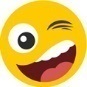 
Mais ou menos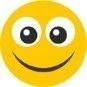 
Não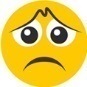 Compreendo as diferentes funções da fotografia?Sou capaz de diferenciar fotografias jornalísticas, publicitárias e com fins estéticos?Compreendo que a fotografia é uma das linguagens das artes visuais?Sou capaz de pesquisar e selecionar fotografias e de construir coletivamente um banco de imagens?Nas questões em que você respondeu Não, o que acredita que precisa fazer para melhorar?________________________________________________________________________________________________________________________________________________________________________________________________________________________________________________________________________________________________________________________________________________________________________________________________________________________________________________________________________________________________________________________________________________________________________________________________________________________________________________________________________________________________________________________________________________________________________________________________________________________________________________________________________________________________________________________________________________________________________________________________________________________________________________________________________________________________________________________________________________________________________________________________________________________Nas questões em que você respondeu Não, o que acredita que precisa fazer para melhorar?________________________________________________________________________________________________________________________________________________________________________________________________________________________________________________________________________________________________________________________________________________________________________________________________________________________________________________________________________________________________________________________________________________________________________________________________________________________________________________________________________________________________________________________________________________________________________________________________________________________________________________________________________________________________________________________________________________________________________________________________________________________________________________________________________________________________________________________________________________________________________________________________________________________Nas questões em que você respondeu Não, o que acredita que precisa fazer para melhorar?________________________________________________________________________________________________________________________________________________________________________________________________________________________________________________________________________________________________________________________________________________________________________________________________________________________________________________________________________________________________________________________________________________________________________________________________________________________________________________________________________________________________________________________________________________________________________________________________________________________________________________________________________________________________________________________________________________________________________________________________________________________________________________________________________________________________________________________________________________________________________________________________________________________Nas questões em que você respondeu Não, o que acredita que precisa fazer para melhorar?________________________________________________________________________________________________________________________________________________________________________________________________________________________________________________________________________________________________________________________________________________________________________________________________________________________________________________________________________________________________________________________________________________________________________________________________________________________________________________________________________________________________________________________________________________________________________________________________________________________________________________________________________________________________________________________________________________________________________________________________________________________________________________________________________________________________________________________________________________________________________________________________________________________